ПОСТАНОВЛЕНИЕО создании Координационного органа в сфере профилактики правонарушений на территории муниципального образования «Город Глазов» Удмуртской Республики 	С целью реализации полномочий органов местного самоуправления в сфере профилактики правонарушений на территории муниципального образования «Город Глазов» Удмуртской Республики, руководствуясь п. 16 ч. 1 ст. 16.1 Федерального закона РФ от 06.10.2013 г. № 131-ФЗ «Об общих принципах организации местного самоуправления в Российской Федерации», п. 2 абз. 1 ст. 12 Федерального закона РФ от 23.06.2016 г. № 182-ФЗ «Об основах системы профилактики правонарушений в Российской Федерации», Уставом муниципального образования «Город Глазов»,ПОСТАНОВЛЯЮ:1. Создать Координационный орган в сфере профилактики правонарушений на территории муниципального образования «Город Глазов» Удмуртской Республики в виде Координационного совета по профилактике правонарушений на территории муниципального образования «Город Глазов» Удмуртской Республики. 2. Утвердить прилагаемые:- Состав Координационного совета по профилактике правонарушений на территории муниципального образования «Город Глазов» Удмуртской Республики;- Положение о Координационном совете по профилактике правонарушений на территории муниципального образования «Город Глазов» Удмуртской Республики.3. Признать утратившим силу постановление Администрации города Глазова от 30.03.2007 № 6/8 «Об утверждении Положения «О Межведомственной комиссии по обеспечению профилактики правонарушений на территории муниципального образования «Город Глазов».4. Настоящее постановление подлежит официальному опубликованию.5. Контроль за исполнением постановления возложить на заместителя Главы Администрации города Глазова по административно – правовой работе и местному самоуправлению Лапина С.В.Глава города Глазова							О.Н. БекмеметьевПриложение № 1утверждено постановлением Администрации города Глазоваот _________________ № _____Состав Координационного совета по профилактике правонарушенийна территории муниципального образования «Город Глазов»Удмуртской РеспубликиЗаместитель Главы Администрации						С.В. Лапингорода Глазова по административно-правовым вопросам и местному самоуправлениюПриложение № 2утверждено постановлением Администрации города Глазоваот ________________ № ______Положение о Координационном совете по профилактике правонарушенийна территории муниципального образования «Город Глазов»Удмуртской Республики1. Общие положения1.1. Настоящее Положение определяет функции, порядок формирования и деятельности координационного Совета по профилактике правонарушений на территории муниципального образования «город Глазов» (далее - Совет).1.2. Совет является совещательным органом, созданным при Администрации города Глазова в целях взаимодействия и координации деятельности субъектов профилактики правонарушений и лиц, участвующих в профилактике правонарушений, в рамках компетенции Совета.1.3. Совет осуществляет свою деятельность во взаимодействии с федеральными органами исполнительной власти, органами местного самоуправления, правоохранительными органами, организациями,  предприятиями, учреждениями всех форм собственности, политическими партиями  и движениями, общественными организациями, ассоциациями, фондами и гражданами.1.4. В своей деятельности Совет руководствуется Конституцией Российской Федерации, федеральными конституционными законами, федеральным законом от 23.06.2016 № 182 - ФЗ «Об основах системы профилактики правонарушений в Российской Федерации», другими федеральными законами, а также принятыми в соответствии с ними нормативными правовыми актами Президента Российской Федерации, Правительства Российской Федерации, федеральных органов исполнительной власти, законами и другими нормативными правовыми актами Удмуртской Республики, муниципальными правовыми актами и настоящим Положением.1.5. Основные понятия, используемые в настоящем Положении:1) профилактика правонарушений - совокупность мер социального, правового, организационного, информационного и иного характера, направленных на выявление и устранение причин и условий, способствующих совершению правонарушений, а также на оказание воспитательного воздействия на лиц в целях недопущения совершения правонарушений или антиобщественного поведения;2) система профилактики правонарушений - совокупность субъектов профилактики правонарушений, лиц, участвующих в профилактике правонарушений, и принимаемых ими мер профилактики правонарушений, а также основ координации деятельности и мониторинга в сфере профилактики правонарушений;3) лица, участвующие в профилактике правонарушений, - граждане, общественные объединения и иные организации, оказывающие помощь (содействие) субъектам профилактики правонарушений в рамках реализации своих прав в сфере профилактики правонарушений в соответствии с Федерального закона РФ от 23.06.2016 г. № 182-ФЗ «Об основах системы профилактики правонарушений в Российской Федерации» и другими федеральными законами;4) мониторинг в сфере профилактики правонарушений - система наблюдений за состоянием профилактики правонарушений, анализ и прогнозирование причин и условий, способствующих совершению правонарушений, а также оценка эффективности деятельности субъектов профилактики правонарушений.2. Основные функции Совета2.1. Совет осуществляет следующие функции:1) координация на территории города Глазова деятельности субъектов профилактики правонарушений и лиц, участвующих в профилактике правонарушений в пределах полномочий, предоставленных органам местного самоуправления;2) рассмотрение вопросов по обеспечению взаимодействия субъектов профилактики правонарушений и лиц, участвующих в профилактике правонарушений на территории города Глазова;3) содействие в разработке и участие в реализации программ, планов и мероприятий в сфере профилактики правонарушений;4) оценка результатов выполнения программ, планов и мероприятий в сфере профилактики правонарушений и выработка предложений по повышению эффективности работы субъектов профилактики и лиц, участвующих в профилактике правонарушений;5) систематическое информирование населения о проводимой работе, направленной на профилактику правонарушений;2.2. В целях реализации своих функций Совет в пределах компетенции имеет право:1)  запрашивать в установленном порядке от субъектов профилактики правонарушений и лиц, участвующих в профилактике правонарушений, необходимую информацию по вопросам, входящим в его компетенцию;2) приглашать на заседания Совета представителей органов государственной власти, органов местного самоуправления, организаций и общественных объединений по согласованию с их руководителями;3) создавать рабочие группы по направлениям профилактики правонарушений из числа членов Совета и лиц участвующих в профилактике правонарушений, экспертов и других заинтересованных лиц.3. Порядок формирования и деятельности Совета3.1. Организационной формой работы Совета являются заседания, которые проводятся в соответствии с планом работы на календарный год, но не реже 1 раза в квартал. План работы Совета, план профилактики правонарушений на территории города Глазова на календарный год принимаются на заседании Совета и утверждаются председателем Совета.3.2. В состав Совета входят следующие члены Совета: председатель Совета, заместитель председателя Совета, секретарь и иные члены Совета.Совет формируется из представителей субъектов профилактики правонарушений и лиц, участвующих в профилактике правонарушений на территории города ГлазоваПерсональный состав Совета утверждается и изменяется решением Совета, которое оформляется в порядке, предусмотренном пунктом 3.8 настоящего Положения.3.3. Председатель Совета:а) организует работу Совета, назначает заседания Совета;б) определяет повестку дня;в) председательствует на заседаниях Совета.3.4. Секретарь Совета:а) формирует проект повестки дня, координирует работу по подготовке необходимых материалов к заседанию Совета, проектов соответствующих решений, ведет и оформляет протокол заседания Совета;б) уведомляет членов Совета, приглашенных на заседание лиц о дате, времени, месте проведения заседания и о повестке дня не позднее чем за 3 рабочих дня до даты проведения заседания Совета, обеспечивает их необходимыми материалами;в) обеспечивает ведение делопроизводства Совета, хранение протоколов заседаний Совета и документов, образующихся в ходе работы Совета;г) контролирует своевременность исполнения субъектами профилактики правонарушений и лицами, участвующими в профилактике правонарушений, принятых Советом решений, зафиксированных в протоколе заседания Совета.3.5. В случае временного отсутствия председателя Совета (в том числе отпуска, временной нетрудоспособности, служебной командировки, прекращения трудовых отношений до замещения должности) его обязанности исполняет заместитель председателя Совета.3.6. В случае временного отсутствия секретаря, членов Совета (в том числе отпуска, временной нетрудоспособности, служебной командировки, прекращения трудовых отношений до замещения должности) участие в заседании Совета принимают лица, исполняющие их обязанности по должностной инструкции.3.7. Заседание Совета правомочно, если на нем присутствуют более половины его членов.3.8. Решения Совета принимаются большинством голосов присутствующих на заседании членов Совета путем открытого голосования. При голосовании каждый член Совета имеет один голос.3.9. Решения Совета в течение 5 рабочих дней со дня проведения заседания Совета оформляются протоколом, который подписывается председательствующим на заседании Совета и секретарем Совета. Не позднее 1 рабочего дня с момента подписания протокола, он направляется членам Совета для информации и исполнения принятых решений, а также субъектам профилактики и лицам, участвующим в профилактике правонарушений в части их касающихся. 3.10. Организационно-документационное обеспечение деятельности Совета осуществляет Управление информационно – документационного обеспечения Администрации г. Глазова. Заместитель Главы Администрации					С.В. Лапингорода Глазова по административно-правовым вопросам и местному самоуправлениюСОГЛАСОВАНО:Рассылка:1 – протокол1 – копии заинтересованным лицамЛапин Сергей Владимирович, 25-508Разработчик: Заместитель Главы Администрации города Глазова по административно-правовым вопросам и местному самоуправлениюАдминистрация муниципального образования «Город Глазов» (Администрация города Глазова)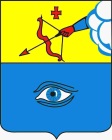 «Глазкар» муниципал кылдытэтлэн Администрациез(Глазкарлэн Администрациез)_________________________№ ____________________Председатель Координационного совета Глава  города Глазова Заместитель председателя Координационного советаЗаместитель Главы Администрации города Глазова по административно – правовым вопросам и местному самоуправлению Секретарь Совета Старший специалист Управления информационно – документационного обеспечения Администрации города ГлазоваЧлены Совета Первый заместитель Главы Администрации города Глазова по экономике, управлению муниципальным имуществом и развитию города Заместитель Главы Администрации города Глазова по социальным вопросамРуководитель аппарата Администрации города ГлазоваПредседатель Глазовской городской Думы (по согласованию)Председатель Общественного совета Муниципального образования «Город Глазов» (по согласованию)Председатель Совета правоохранительных организаций города Глазова (по согласованию)Командир городской общественной организации «Добровольная народная дружина «Оперативный отряд содействия полиции города Глазова» (по согласованию)Представитель Глазовской Епархии Русской Православной Церкви (по согласованию)Представитель местной мусульманской религиозной организации «Махаля» города Глазова (по согласованию)Начальник Управления образования Администрации города Глазова Начальник Управления по делам опеки, попечительства, семьи и несовершеннолетних Администрации города ГлазоваНачальник Управления жилищно-коммунального хозяйства Администрации города Глазова Начальник Управления культуры, спорта и молодежной политики Администрации города ГлазоваНачальник отдела по делам гражданской обороны и чрезвычайным ситуациям Администрации города ГлазоваНачальник отдела мобилизационной работы и режима секретности Администрации города ГлазоваНачальник Управления муниципальной службы и кадровой работы Администрации города Глазова Начальник Управления социальной защиты населения в городе Глазове (по согласованию)Главный врач БУЗ УР «Глазовская межрайонная больница» (по согласованию) Начальник ФБУ Межрайонная уголовно – исполнительная инспекция № 2 УФСИН РФ по УР (по согласованию)Начальник Межмуниципального отдела МВД России «Глазовский» (по согласованию)Глазовский межрайонный грокурор (по согласованию)Начальник ОГПН МЧС УР (по согласованию)Начальник Глазовского межрайонного следственного отдела (по согласованию)Заместитель Главы Администрации города Глазова по административно-правовым вопросам и местному самоуправлению________________ С.В. Лапин«___»_________________ 2017Начальник правового управления – главный юрист________________ О.Г. Васильева«___»_________________ 2017Начальник управления информационно-документационного обеспечения________________ Т.Г. Баканова«___»_________________ 2017